A new day has begun!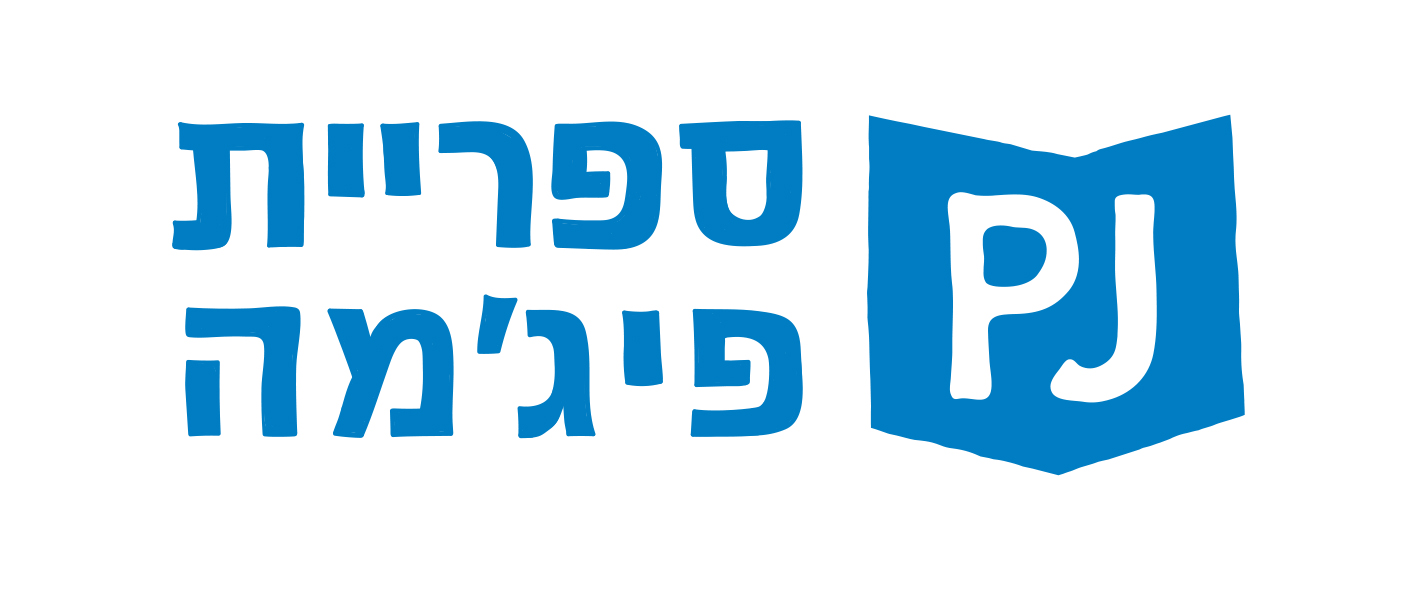 On happy days, and on days that are a bit difficult,a favorite song can fill the heart with joyand increase the desire to go – Where will I go? To kindergarten!The educator, Yanusz Korczak believed that morning is a special time when every boy and girl chooses to start the day in the way that suits them best:The morning, is the time for a story, for a chat with the dog, for catching a ball, (or the careful study of a picture, or for copying letters). Allow it with good will  time for this with kindness. The child is really right in this.[Janusz Korczak, The Child’s Right to Respect, pg. 37].Reading together – is Experiencing togetherReading, singing and movingLet the toddler complete the repeating sentence: “Where to, where to?To kindergarten!”You can add movements, clap hands or use musical instruments.Our Morning RitualRepeated morning actions helps toddlers start the day well:Prepare the clothing together, sing a cheerful song, collect leaves or a twig along the way, or say goodbye with a fixed, encouraging greeting.Illustrations Tell a TaleLook together and let the toddler find: Where is the bird?Is it on additional pages?Who accompanies the child to kindergarten?How do we get to kindergarten – by bicycle, walking or some other way?Who wears a hat and where is the dog?Look at the last page and ask: “What are the children in kindergarten doing?What do you like to do at the nursery?”Game: Where to?Ask: Where to, where to?And each time choose a different place: To…The bath, the balcony, or to…The playground?Go together to the place you’ve chosen, hug each other and then say aloud: Where to, where to?To… the next place!QR why Pajama?Because it’s not just a book – it’s an opportunity to be together!Here’s a clip for you, the parents.Pinterest – crafts, songs and activities on the “Where To? Where To?To Kindergarten!”on Pajama Library’s page on Pinterest